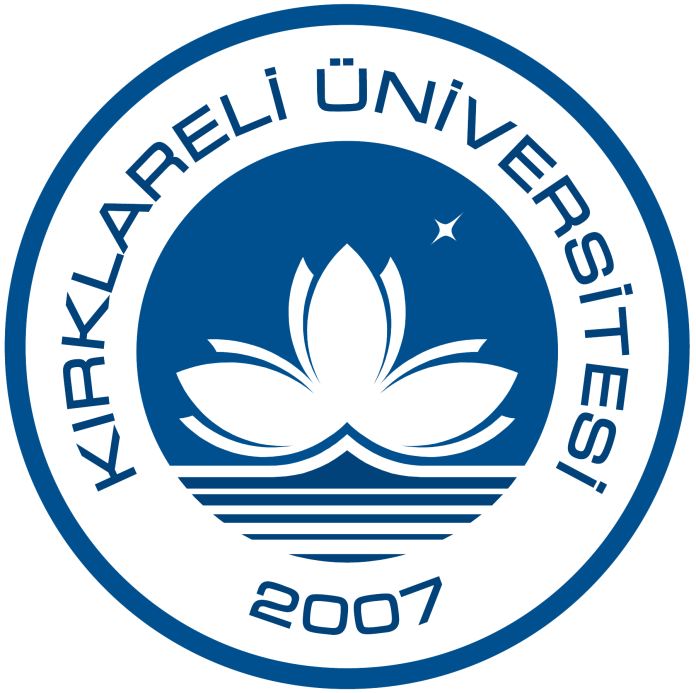 T.C.KIRKLARELİ ÜNİVERSİTESİ REKTÖRLÜĞÜÖĞRENCİ İŞLERİ DAİRE BAŞKANLIĞI2017 YILI BİRİM FAALİYET RAPORUİÇİNDEKİLERÜST YÖNETİCİ SUNUŞU…………………………………………………….I- GENEL BİLGİLER………………………………………………………….A- Misyon ve Vizyon……………………………………………………..B- Yetki, Görev ve Sorumluluklar………………………………………...C- İdareye İlişkin Bilgiler……………………………………………..…..      1- Fiziksel Yapı………………………………………….……………      2- Örgüt Yapısı……………………………………………….……….      3- Bilgi ve Teknolojik Kaynaklar …………………………………….      4- İnsan Kaynakları ………………………………………..………….      5- Sunulan Hizmetler …………………………………………………      6- Yönetim ve İç Kontrol Sistemi …………………………………….D- Diğer Hususlar ……………………………………...…………………II- AMAÇ ve HEDEFLER …………………………………………………….A- İdarenin Amaç ve Hedefleri ……………………..……………………  B- Temel Politikalar ve Öncelikler ……………………………………….C- Diğer Hususlar ……………………………………...…………………III- KURUMSAL KABİLİYET VE KAPASİTENİN DEĞERLENDİRİLMESİ            A- Üstünlükler ………………………………………………………….           B-  Zayıflıklar …………………………………………………………..           C- Değerlendirme ………………………………………………………IV- ÖNERİ VE TEDBİRLER ………………………………………………….		BİRİM YÖNETİCİ SUNUŞU5018 sayılı Kamu Mali Yönetimi ve Kontrol Kanunu gereğince; Üniversitemizce hazırlanacak faaliyet raporuna eklenmek üzere Öğrenci İşleri Daire Başkanlığına ilişkin bilgiler hazırlanmıştır.Bu kapsamda; Daire Başkanlığımızın yetki, görev ve sorumlulukları ile fiziksel yapı, insan kaynakları ve hizmetlerimize ilişkin detaylara yer verilmiş,Başkanlığımızın amaç, hedef ve temel politikaları belirtilmiş,Kurumsal kabiliyet ve kapasitenin değerlendirilmesi ile öneri ve tedbirlere ilişkin bilgilere yer verilmiştir.Daire Başkanlığımız 2017 Faaliyet Raporu geçmişin değerlendirilmesi, mevcut durumun ortaya konulması ve gelecek dönemlerde gerçekleştirmeyi hedeflediğimiz faaliyetlerin görülmesini sağlayacaktır.                                                                                                           Mükerrem EROLÖğrenci İşleri Daire BaşkanıI- GENEL BİLGİLER:Öğrenci İşleri Daire Başkanlığı, 29.05.2007 tarihli ve 26536 sayılı Resmi Gazetede yayımlanan 5662 sayılı Kanun’la kurulan Kırklareli Üniversitesi’nin faaliyete geçmesiyle birlikte 2547 sayılı Yükseköğretim Kanunu’nun 51/a maddesi gereği genel hükümlere göre kurulmuştur.A. Misyon ve Vizyon:Misyon:	Öğrenciye hizmeti temel görevleri arasında sayan, çağdaş ve etik değerleri benimseyen, hukukun üstünlüğüne inanan, araştırmacı, sorgulayıcı, üretken, kalite ve standartlara uygun, sürekli gelişen teknolojiyi en iyi şekilde kullanarak eğitim-öğretim sürecinin düzenli yürütülmesini sağlamak; öğrenciler, mezunlar, öğretim elemanları ve ilişkide olduğumuz kurumlara sağlıklı bilgi-belge hizmetini en kısa sürede sunmaktır.	Vizyon:Öğrenci merkezli; teknolojik yenilikleri etkin kullanan, çalışanların kendi potansiyellerini ortaya koyduğu ve yaratıcılığının desteklendiği, hukukun üstünlüğüne inanan, bilim, teknoloji, kültür ve sanata ulusal ve uluslararası düzeyde katkı yapabilecek araştırmacı, sorgulayıcı, üretken, girişimci, rekabetçi, sosyal yönü gelişmiş yurtsever bireyler yetiştirmek, paydaşları ile karşılıklı etkileşim içinde, geri bildirime dayalı istekler doğrultusunda, değişime açık, altyapıya sahip; Üniversitenin diğer birimleri ile işbirliği yaparak eğitim ve öğretime katkıda bulunan, tüm paydaşlarımızın memnuniyetinin üst düzeyde olduğu hizmetler ile örnek bir Başkanlık olmaktır.B. Yetki, Görev ve Sorumluluklar:2547 sayılı Yükseköğretim Kanunu ve ilgili mevzuatla kendisine verilen görevlerin yerine getirilmesinden; yetkilerinin yerinde ve zamanında kullanılmasından, Rektörlük Makamı’nca alınan kararların uygulanmasından ve öğrenci işlerine ait tüm bilgi ve belgelerin korunması ile saklanmasından sorumludur.	Yükseköğretim Üst Kuruluşları ile Yükseköğretim Kurumlarının İdari Teşkilatı Hakkında Kanun Hükmünde Kararnamenin 31 inci maddesinde Öğrenci İşleri Daire Başkanlığının görevleri genel hatlarıyla şu şekilde belirtilmiştir.a) Öğrencilerin yeni kayıt, kabul ve ders durumları ile ilgili gerekli işleri yapmak, b) Mezuniyet, kimlik, burs, mezunların izlenmesi işlemlerini yürütmek, c) Verilecek diğer benzeri görevleri yerine getirmek. 
Öğrenci İşleri Daire Başkanlığınca yapılan işlemler aşağıda detaylı olarak verilmiştir.Üniversite bünyesinde akademik birim, bölüm, program, anabilim dalı vb. açılması ile ilgili hazırlık ve yazışmaların yapılması,Yeni açılan akademik birim, bölüm ve programların Öğrenci Bilgi Sistemine işlenmesi,Birim Akademik Kurul kararı ile oluşturulan ders planı ve programlarının Senato onayından sonra Öğrenci Bilgi Sistemine işlenmesinin sağlanması,Bakanlar Kurulu’nca belirlenen öğrenci katkı payı ve öğrenim ücretlerinin öğrenci bazında hazırlanarak Öğrenci Bilgi Sistemine işlenmesi, tahsilatların kontrolü, kredi ve burslarla ilgili kurum içi ve kurumlararası yazışmaların yapılması,ÖSYM tarafından yerleştirilen öğrenciler ile yabancı uyruklu öğrencilerin Öğrenci Bilgi Sistemine aktarılması,Kayıtların yapılacağı tarih ve kayıt yerlerinin bildirilmesi,ÖSYS, yatay geçiş, dikey geçiş kontenjan önerilerinin veri tabanına girilmesi,Ders kayıtları ve kayıt yenilemeler ile ilgili işlemlerin takip edilmesi,Akademik takvimlerin hazırlanması, YÖK’e bildirilmesi ve yayınlanması,Akademik takvim doğrultusunda sistemin not girişleri için aktifleştirilmesi,Öğretim elemanları, birim öğrenci işleri personeli ve yetkilileri ile öğrencilere sisteme giriş yapabilmeleri için kullanıcı işlemlerinin (şifre, kullanıcı adı, yetki ...) yapılması ve ilgililerin bilgilendirilmesi, ÖSYS, yatay geçiş, dikey geçiş, değişim programı, sağlık lisans tamamlama, mühendislik tamamlama özel öğrenci, af vb. yollarla gelen öğrencilerin kayıtlarının ve yazışmalarının yapılması,Programlarda sınıf bazında ilk % 10’a giren öğrencilerin dönemsel olarak belirlenmesi ve sisteme işlenmesi,Birim Yönetim Kurulu kararları doğrultusunda yapılan işlemlerin kontrollerinin yapılması,Mezun olan öğrencilerin diploma ve isteğe bağlı olarak diploma eklerinin hazırlanması,Mezun Takip Sistemi ile mezun öğrencilerin izlenmesi, Diplomalarını kaybedenlere ikinci nüsha diploma (duplikata) düzenlenmesi,Başkanlığımız web sayfasında bulunan bilgi, belge ve duyuruların güncellenmesi,ÖSYS, yatay geçiş, dikey geçiş, lisans tamamlama kayıtlarından sonra boş kalan kontenjanların (Ek Kontenjan) ÖSYM’ye bildirilmesi,Yabancı uyruklu öğrencilerle ilgili kontenjan önerileri ve koşullarının ÖSYM’ye bildirilmesi,İstatistiki formların (öğrenci sayısı, mezun sayısı, kayıt silme vb.) düzenlenmesi ve gönderilmesi,Öğrencilere yönelik anketler düzenlenip gerekli işlemlerden sonra sonuçlandırılması,Öğrenci bilgilerinin Yükseköğretim Kurulu Ortak Veritabanında (YÖKSİS) güncellenmesi,Kredi ve Yurtlar Kurumu Genel Müdürlüğüne öğrencilerin durum değişikliklerinin bildirilmesi,Eğitim-öğretim ve diğer konular hakkında kurum içi ve kurumlararası yazışmaların yapılması,Yönetmelik ve Yönerge taslaklarının Senatoya sunulması, değişiklikler ile ilgili yazışmaların yapılması,Öğrenci Konseyi seçim çalışmalarının yürütülmesi,Öğrenci kimlik kartlarının basılması, Disiplin cezası alan öğrencilerin yazışmalarının yapılması,Kendi imkanları ile öğrenim gören yabancı uyruklu öğrencilerin başvuru, yerleştirme, kayıt kabul, mezuniyet ve kayıt silme işlemlerinin yapılması,Taşınır kayıt ve kontrol işlemlerinin yapılması,Birim içi kayıt ve dosyalama sisteminin yürütülmesi,Öğrenciler ile ilgili yapılması gereken yenilik ve değişiklikler için Rektörlük Makamı ve Eğitim-Öğretim Komisyonlarına önerilerde bulunulması.C. İdareye İlişkin Bilgiler:1- Fiziksel YapıBaşkanlığımız fiziksel yapısına ilişkin bilgiler aşağıda sunulmuştur.Fiziksel YapıBirim kullanım alanlarıAmbar, Arşiv ve Atölye AlanlarıBilgi ve Teknolojik KaynaklarYazılımlar	2.1.1- Birimimizce Kullanılan Yazılımlar Birimimizce kullanılan lisanslı yazılımlarla ilgili bilgiler aşağıdaki tabloda verilmiştir.OİBS Öğrenci İşleri Bilgi Sistemi: Öğrenci işlerinin elektronik ortamda yürütülmesini sağlayan OİBS, Öğrenci İşleri Daire Başkanlığı, fakülteler, yüksekokullar ve meslek yüksekokullarında kullanılmaktadır. OİBS, personeli, danışman ve öğrenciler için internet tabanlı uygulamadan oluşmaktadır. Öğrenciler kayıttan itibaren online olarak tüm işlemlerini bu program aracılığıyla yapabilmektedir.SOİBS Enstitü Öğrenci İşleri Bilgi Sistemi: Öğrenci işlerinin elektronik ortamda yürütülmesini sağlayan SOİBS, Öğrenci İşleri Daire Başkanlığı ve enstitülerde kullanılmaktadır. SOİBS, personel, danışman ve öğrenciler için internet tabanlı uygulamadan oluşmaktadır. Öğrenciler kayıttan itibaren online olarak tüm işlemlerini bu program aracılığıyla yapabilmektedir. EBYS Elektronik Belge ve Arşiv Yönetim Sistemi: Başkanlığımıza gelen ve Başkanlığımızdan giden her türlü belge EBYS programı ile kayıt altına alınmakta ve arşivleme işlemi yapılmaktadır.Türksat Bağlantı Hizmeti: Bu sistem sayesinde Üniversitemiz öğrencilerinin e-Devlet kapısı üzerinden Öğrenci İşleri Bilgi Sistemine erişimi sağlanmaktadır.Bilgisayarlar ve Diğer Teknolojik Kaynaklar:2- İdari Teşkilat Yapısı:Başkanlığımızda 1 Daire Başkanı, 1 Şube Müdürü Vekili, 4 Bilgisayar İşletmeni ve 2 Memur bulunmakta olup, idari teşkilat şeması aşağıda sunulmuştur.KIRKLARELİ ÜNİVERSİTESİ REKTÖRLÜĞÜÖĞRENCİ İŞLERİ DAİRE BAŞKANLIĞIİDARİ TEŞKİLAT ŞEMASI4.7- İdari Personel 4.8- İdari Personelin Eğitim Durumu4.9- İdari Personelin Hizmet Süreleri4.10- İdari Personelin Yaş İtibariyle Dağılımı5- Sunulan Hizmetler5.1- Eğitim Hizmetleri5.1.1- Öğrenci Sayıları (01 Kasım 2016 - 01 Kasım 2017)5.1.2- Yabancı Dil Hazırlık Sınıfı Öğrenci Sayıları (01 Kasım 2016 - 01 Kasım 2017)5.1.3- Öğrenci Kontenjanları (2017)5.1.4- Lisansüstü Öğrenci Sayıları (01 Kasım 2016 - 01 Kasım 2017)5.1.5- Uluslararası Öğrenci Sayıları (01 Kasım 2016 - 01 Kasım 2017)Tablo 42: Yatay Geçiş Öğrenci Sayıları (01 Kasım 2016 - 01 Kasım 2017)Tablo 43: Dikey Geçiş Öğrenci Sayıları (01 Kasım 2016 - 01 Kasım 2017)Sağlık Lisans Tamamlama Programı Öğrenci Sayıları (01 Kasım 2016 - 01 Kasım 2017)Mühendislik Tamamlama Programı Öğrenci Sayıları (01 Kasım 2016 - 01 Kasım 2017)YILLAR İTİBARİYLE ÖĞRENCI VE MEZUN ÖĞRENCI SAYILARI2017-2018 EĞİTİM-ÖĞRETİM YILINDA AÇILAN VE ÖĞRENCİ ALINAN PROGRAMLAR5.3-İdari HizmetlerÖğrenci İşleri Daire Başkanlığımızca 2017 yılında verilen hizmetler;Öğrenci Bilgi Sisteminden YÖKSİS programına istatistiki bilgilerin aktarımı sağlanmıştır. (Kesin kayıt yaptıran, okuyan, ÖSYS, yatay geçiş, dikey geçiş, özel öğrenci, sağlık lisans tamamlama, mühendislik tamamlama ve afla kayıt yaptıran öğrencilerin birim/bölüm/program/sınıf bazında sayıları)Mezun öğrencilerin diploma ve diploma defterleri basılmış, imza/onay işlemi tamamlanarak birimlere gönderilmiştir.Üniversitemiz bünyesinde yeni birim/program açılışları ile öğrenci alımı dosyaları incelenerek Yükseköğretim Kurulu Başkanlığına gönderilmiştir. Üniversitemiz Öğrenci Konseyi seçimleri ile ilgili yazışmalar yapılmıştır.Ön lisans ve lisans programları online yatay geçiş başvurularının kabul ve değerlendirmesi işlemlerinde akademik birimlere yetki verilmiş, konu ile ilgili Başkanlığımızca kılavuz hazırlanmıştır.Lisansüstü öğrenci alımı başvurularının Proliz Öğrenci İşleri Bilgi Sistemi üzerinden alınmasına ilişkin hazırlıklar yapılmıştır.Eğitim plan değişiklikleri ve intibak işlemleri yapılmıştır.2017-2018 Eğitim-Öğretim Yılı Akademik Takvimleri hazırlanmıştır.Senato, Yönetim Kurulu kararlarının uygulanması ve Rektör’ün verdiği diğer görevlerin yerine getirilmesi sağlanmıştır.Taşınır kayıt ve kontrol işlemleri yerine getirilmiştir.5.4-Diğer HizmetlerBaşkanlığımızca öğrenci belgesi, transkript (not durum belgesi), diploma, diploma eki, duplikata vb. belgeler verilmektedir. Öğrencilerimize burslar, öğrenim ücretleri, ders ve kredi transferleri, ders kayıtları, kayıt dondurma, mezuniyet, askerlik işlemleri, pasaport işlemleri, akademik ölçme ve değerlendirme, diploma programları, disiplin işlemleri ile yönerge ve yönetmelikler konusunda destekleyici rehberlik hizmetleri verilmektedir. 6- Yönetim ve İç Kontrol SistemiBaşkanlığımızda 1 Daire Başkanı ve 1 Şube Müdür Vekilinin yönetiminde 6 personelle hizmetler ilgili kanunlar, yönetmelikler, yönergeler doğrultusunda yürütülmektedir. Mevzuattaki değişikliklerin personele bildirilmesi, bu değişikliklerdeki ayrıntılar ve birimimizle ilgili önemli hususların görüşülmesine yönelik belirli periyotlarda bilgilendirme toplantıları yapılmaktadır. Taşınır kayıt ve kontrol yetkilileri tarafından ilgili hizmetler Taşınır Mal Yönetmeliği gereklerine göre yerine getirilmektedir.II- AMAÇ ve HEDEFLERBirim Amaç ve Hedefleri Genel Amaç: Üniversitemize kayıt hakkı kazanan tüm öğrencilerin, mezun oluncaya kadar aldığı hizmetlerin en etkin, hızlı ve kaliteli bir şekilde yürütülmesini sağlayarak, uluslararası standartlarda eğitim-öğretim vermek.Temel Politikalar ve Öncelikler:Üniversitemizin genel politika ve uygulamalarında, akademik ve idari birimlerle koordineli hareket ederek paydaşlara sunulan hizmetleri şeffaf, doğru ve tutarlı bir şekilde, mahremiyet prensiplerine bağlı kalarak, hesap verilebilirlik anlayışı ile yerine getirmek. Karar alma ve uygulamada personelin katılımını ön planda tutmak ve sorumluluk vermek. Çalışanlara takım bilinci içinde bilgi, beceri ve motivasyonlarını artırmak için imkânlar sağlamak.	III- KURUMSAL KABİLİYET VE KAPASİTENİN DEĞERLENDİRİLMESİ:A- Üstünlükler:Üst yönetimin yeniliklere açık olması, birimimizi desteklemesi,Çalışanlarımızın dinamik, paylaşımcı ve özverili olması,Çalışanlarımızın iş akış takvimine titizlikle uyması,Kanun ve yönetmeliklere titizlikle uyulması,Başkanlığımızın çalışma ortamı olarak ferah ve aydınlık bir yapıda olması,Teknolojik altyapımızın yeterli olması,İl düzeyinde, üniversiteye bakışın olumlu yönde gelişmesi,Birimimizin, faaliyetlerini diğer birimlerle işbirliği içerisinde ve eşgüdümlü olarak yürütmesi,Talep ve isteklerin kısa sürede sonuçlandırılması.B- Zayıflıklar:Eğitim yerleşkelerinin farklı yerlerde olması,İdari personel başına düşen öğrenci sayısının fazla olması,Yönetmelik, yönerge vb. mevzuat değişikliklerinin sık aralıklarla yapılması,Kendi yazılım programımızın (OBİS) olmaması,Birim öğrenci işleri personellerinin sıklıkla yer değiştirmesi.C- Değerlendirme:		Kanun, yönetmelik, yönerge gibi mevzuat değişiklikleri nedeniyle program yenileme veya güncellemelerinin yapılması, kısa süre içerisinde istenen verilerin hazırlanması vb. nedenlerle, programcı personel ile Başkanlığımız personelinin birlikte çalışması gerekmektedir. Bu nedenle kendi yazılım programımızın olması için bu yönde çalışmaların başlatılması yararlı olacaktır.	IV- ÖNERİ VE TEDBİRLER:	Öğrenci Bilgi Sistemi Programının kendi programımız olmaması, ilgili programcıların Kırklareli ili dışında olmaları, teknik olarak destek aldığımız Bilgi İşlem Daire Başkanlığı personelinin başka projelerde de görev almaları nedeniyle, OİBS üzerinde yapılması gereken çalışmalarda aksamalar meydana gelmektedir. Başkanlığımız açısından oldukça önemli olan yazılım programlarının aksaksız yürütülebilmesi ve gerekli çalışmaların zamanında yapılabilmesi için, 2 adet Bilgisayar Programcısı personelin sürekli olarak Daire Başkanlığımız bünyesinde görevlendirilmesinin uygun olacağı düşünülmektedir.İLAVE BİLGİLERYükseköğretim kurumunun bulunduğu ilin dışından gelen öğrencilerin oranı(İl dışından gelen öğrencilerin sayısı (aile ikametgâh adresleri il dışı olanlar) / toplam öğrenci sayısı) * 100(22557/26643)*100 = % 84,66Birinci yılda herhangi bir nedenle kaydı silinen ön lisans / lisans ve lisansüstü öğrencilerin oranı(Birinci yılda ilişiği kesilen öğrenci sayısı / Toplam öğrenci sayısı) x 100Hazırlık: - (38/385)*100 = % 9,87Ön Lisans: (86/14555) * 100 = % 0,59Lisans: (78/11045) * 100 = % 0,71Yüksek Lisans: (2/1043) * 100 = % 0,19Doktora: 0/27 = 0Genel Oran: (204/26643)* 100= % 0,77Herhangi bir nedenle kaydı silinen (mezuniyet hariç) ön lisans / lisans ve lisansüstü öğrencilerin oranı(Kaydı silinen öğrenci sayısı / Toplam öğrenci sayısı) x 100Hazırlık: - Ön Lisans: (739/14555) * 100 = % 5,07Lisans: (269/11045) * 100 = % 2,43Yüksek Lisans: (61/1016) * 100 = % 5,85Doktora: 1/27 = % 3,70Genel Oran: (1070/26643) * 100 = % 4,02Mezuniyet oranı(Mezun olan öğrenci sayısı / Toplam öğrenci sayısı) x 100Ön Lisans: (2636/14555) * 100 = % 18,11Lisans: (1324/11045) * 100 = % 11,99Yüksek Lisans: (48/1016) * 100 = % 4,72Doktora: (0/27) * 100 = % 0Genel Oran: (4008/26643) * 100 = % 15,04Mezunların mezuniyet not ortalaması(Ön lisans mezunlarının mezuniyet notlarının ortalamalarının toplamı / Mezun olan ön lisans öğrencilerinin sayısı):(7024,37 / 2636) = 2,66(Lisans mezunlarının mezuniyet notlarının ortalamalarının toplamı / Mezun olan lisans öğrencilerinin sayısı):(3623,67 / 1324) = 2,74İÇ KONTROL GÜVENCE BEYANIGerçekleştirme Görevlisi olarak yetkim dahilinde;Bu raporda yer alan bilgilerin güvenilir, tam ve doğru olduğunu beyan ederim.Bu raporda açıklanan faaliyetler için idare bütçesinden harcama birimimize tahsis edilmiş kaynakların etkili, ekonomik ve verimli bir şekilde kullanıldığını, görev ve yetki alanım çerçevesinde iç kontrol sisteminin idari ve mali kararlar ile bunlara ilişkin işlemlerin yasallık ve düzenliliği hususunda yeterli güvenceyi sağladığını ve harcama birimimizde süreç kontrolünün etkin olarak uygulandığını bildiririm. Bu güvence, Gerçekleştirme Görevlisi olarak sahip olduğum bilgi ve değerlendirmeler, iç kontroller, iç denetçi raporları ile Sayıştay raporları gibi bilgim dahilindeki hususlara dayanmaktadır.Burada raporlanmayan, idarenin menfaatlerine zarar veren herhangi bir husus hakkında bilgim olmadığını beyan ederim.                                                                                                                Mükerrem EROL								         Öğrenci İşleri Daire BaşkanıOdaSayısı (Adet)Kullanan Sayısı (Kişi)Daire Başkanı Odası11Şube Müdürü Odası21Memur Odası 86Toplantı ve Sunum Odası10TOPLAM 128AlanSayısı (Adet)Arşiv 2Depo2Yazılım AdıKullanım amacıProliz YazılımOİBS Öğrenci İşleri Bilgi SistemiProliz YazılımSOİBS Enstitü Öğrenci İşleri Bilgi SistemiKAMUSİS YazılımEBYS Elektronik Belge ve Arşiv Yönetim SistemiTürksatTürksat Bağlantı HizmetiCinsiAdetMasaüstü Bilgisayar19Yazıcı16TOPLAM35İdari Personel (Kadroların Doluluk Oranına Göre)İdari Personel (Kadroların Doluluk Oranına Göre)İdari Personel (Kadroların Doluluk Oranına Göre)İdari Personel (Kadroların Doluluk Oranına Göre)DoluBoşToplamGenel İdari Hizmetler8-8İdari Personelin Eğitim Durumuİdari Personelin Eğitim Durumuİdari Personelin Eğitim Durumuİdari Personelin Eğitim Durumuİdari Personelin Eğitim Durumuİdari Personelin Eğitim DurumuİlköğretimLiseÖn LisansLisansY.L. ve Dok.Kişi Sayısı00530Yüzde0062,537,50İdari Personelin Hizmet Süresiİdari Personelin Hizmet Süresiİdari Personelin Hizmet Süresiİdari Personelin Hizmet Süresiİdari Personelin Hizmet Süresiİdari Personelin Hizmet Süresiİdari Personelin Hizmet Süresi1 – 3 Yıl4 – 6 Yıl7 – 10 Yıl11 – 15 Yıl16 – 20 Yıl21 - ÜzeriKişi Sayısı511001Yüzde62,512,512,50012,5İdari Personelin Yaş İtibariyle Dağılımıİdari Personelin Yaş İtibariyle Dağılımıİdari Personelin Yaş İtibariyle Dağılımıİdari Personelin Yaş İtibariyle Dağılımıİdari Personelin Yaş İtibariyle Dağılımıİdari Personelin Yaş İtibariyle Dağılımıİdari Personelin Yaş İtibariyle Dağılımı21-25 Yaş26-30 Yaş31-35 Yaş36-40 Yaş41-50 Yaş51- ÜzeriKişi Sayısı223001Yüzde252537,50012,5Öğrenci SayılarıÖğrenci SayılarıÖğrenci SayılarıÖğrenci SayılarıÖğrenci SayılarıÖğrenci SayılarıÖğrenci SayılarıÖğrenci SayılarıÖğrenci SayılarıÖğrenci SayılarıBirimin AdıI. ÖğretimI. ÖğretimI. ÖğretimII. ÖğretimII. ÖğretimII. ÖğretimToplamToplamGenel ToplamEKTop.EKTop.EKGenel ToplamFakülteler2.8122.7495.5611.3671.5052.8724.1794.2548.433Yüksekokullar4781.3311.8092965078037741.8382.612Enstitüler509367876153141676623811.043Meslek Yüksekokulları5.8194.24110.0602.8851.6104.4958.7045.85114.555Toplam9.6188.68818.3064.7013.6368.33714.31912.32426.643Yabancı Dil Eğitimi Gören Hazırlık Sınıfı Öğrenci Sayıları ve Toplam Öğrenci Sayısına OranıYabancı Dil Eğitimi Gören Hazırlık Sınıfı Öğrenci Sayıları ve Toplam Öğrenci Sayısına OranıYabancı Dil Eğitimi Gören Hazırlık Sınıfı Öğrenci Sayıları ve Toplam Öğrenci Sayısına OranıYabancı Dil Eğitimi Gören Hazırlık Sınıfı Öğrenci Sayıları ve Toplam Öğrenci Sayısına OranıYabancı Dil Eğitimi Gören Hazırlık Sınıfı Öğrenci Sayıları ve Toplam Öğrenci Sayısına OranıYabancı Dil Eğitimi Gören Hazırlık Sınıfı Öğrenci Sayıları ve Toplam Öğrenci Sayısına OranıYabancı Dil Eğitimi Gören Hazırlık Sınıfı Öğrenci Sayıları ve Toplam Öğrenci Sayısına OranıYabancı Dil Eğitimi Gören Hazırlık Sınıfı Öğrenci Sayıları ve Toplam Öğrenci Sayısına OranıYabancı Dil Eğitimi Gören Hazırlık Sınıfı Öğrenci Sayıları ve Toplam Öğrenci Sayısına OranıBirim AdıI. ÖğretimI. ÖğretimI. ÖğretimII. ÖğretimII. ÖğretimII. ÖğretimI. ve II. Öğr. ToplamıYüzde*Birim AdıEKTop.EKTop.SayıYüzde*Fakülteler55591142027471610,60Yüksekokullar00000000Toplam55591142027471610,60Öğrenci Kontenjanları ve Doluluk OranıÖğrenci Kontenjanları ve Doluluk OranıÖğrenci Kontenjanları ve Doluluk OranıÖğrenci Kontenjanları ve Doluluk OranıÖğrenci Kontenjanları ve Doluluk OranıBirimin AdıÖSYSKontenjanıÖSYS SonucuYerleşenBoş KalanDoluluk OranıFakülteler2.1901.84434684,20Yüksekokullar6907000100Meslek Yüksekokulları4.9002.5482.35252Toplam7.7805.0922.69865,45Enstitülerdeki Öğrencilerin Yüksek Lisans (Tezli/Tezsiz/Uzaktan) ve Doktora Programlarına DağılımıEnstitülerdeki Öğrencilerin Yüksek Lisans (Tezli/Tezsiz/Uzaktan) ve Doktora Programlarına DağılımıEnstitülerdeki Öğrencilerin Yüksek Lisans (Tezli/Tezsiz/Uzaktan) ve Doktora Programlarına DağılımıEnstitülerdeki Öğrencilerin Yüksek Lisans (Tezli/Tezsiz/Uzaktan) ve Doktora Programlarına DağılımıEnstitülerdeki Öğrencilerin Yüksek Lisans (Tezli/Tezsiz/Uzaktan) ve Doktora Programlarına DağılımıEnstitülerdeki Öğrencilerin Yüksek Lisans (Tezli/Tezsiz/Uzaktan) ve Doktora Programlarına DağılımıEnstitülerdeki Öğrencilerin Yüksek Lisans (Tezli/Tezsiz/Uzaktan) ve Doktora Programlarına DağılımıBirim AdıProgram AdıYüksek Lisans Yapan Öğrenci SayısıYüksek Lisans Yapan Öğrenci SayısıYüksek Lisans Yapan Öğrenci SayısıDoktora Yapan Öğr. Say.ToplamBirim AdıProgram AdıTezliTezsizUzaktanDoktora Yapan Öğr. Say.ToplamFen Bilimleri EnstitüsüElektrik-Elektronik Mühendisliği2300023Fen Bilimleri EnstitüsüEnerji Sistemleri Mühendisliği3800038Fen Bilimleri EnstitüsüFizik2100223Fen Bilimleri Enstitüsüİnşaat Mühendisliği4800048Fen Bilimleri EnstitüsüKimya2200022Fen Bilimleri EnstitüsüMakine Mühendisliği70007Fen Bilimleri Enstitüsüİş Sağlığı ve Güvenliği20300050Sağlık Bilimleri EnstitüsüÇocuk Gelişimi3900039Sağlık Bilimleri EnstitüsüHalk Sağlığı3600036Sağlık Bilimleri EnstitüsüHemşirelik2300023Sosyal Bilimler EnstitüsüÇağdaş Türk Lehçeleri ve Edebiyatları2200022Sosyal Bilimler EnstitüsüÇalışma Ekonomisi ve Endüstri İlişkileri65001378Sosyal Bilimler EnstitüsüFelsefe5600460Sosyal Bilimler Enstitüsüİktisat (Marmara Üniversitesi Ortak)5200052Sosyal Bilimler Enstitüsüİktisat1200012Sosyal Bilimler Enstitüsüİnsan Kaynakları Yönetimi75500125Sosyal Bilimler Enstitüsüİşletme1962000Sosyal Bilimler Enstitüsüİşletme (Marmara Üniversitesi Ortak)6000060Sosyal Bilimler EnstitüsüSağlık Kuruluşları Yöneticiliği30003Sosyal Bilimler EnstitüsüSağlık Kurumları İşletmeciliği1600016Sosyal Bilimler EnstitüsüTarih7000878Sosyal Bilimler EnstitüsüTemel İslam Bilimleri2300023Sosyal Bilimler EnstitüsüTurizm İşletmeciliği38030068Sosyal Bilimler EnstitüsüTürk Dili ve Edebiyatı (Marmara Üni. Ortak)3800038Sosyal Bilimler EnstitüsüTürk Dili ve Edebiyatı1800018                                            TOPLAM                                            TOPLAM76916780271043Uluslararası Öğrenci Sayıları (49 Mezun)Uluslararası Öğrenci Sayıları (49 Mezun)Uluslararası Öğrenci Sayıları (49 Mezun)Uluslararası Öğrenci Sayıları (49 Mezun)BirimSayısıSayısıSayısıBirimKadınErkekToplamFakülteler120203323Yüksekokullar11235147Enstitüler5813Meslek Yüksekokulları119155274Toplam356401757Birim AdıI. ÖğretimI. ÖğretimI. ÖğretimII. ÖğretimII. ÖğretimII. ÖğretimToplamToplamTOPLAMBirim AdıEKTop.EKTop.EKTOPLAMEnstitüler213000213Fakülteler5134853317508451135Yüksekokulları3273035863238Meslek Yüksekokulları262046191332453378GENEL TOPLAM8282164553590137117254Birim AdıI. ÖğretimI. ÖğretimI. ÖğretimII. ÖğretimII. ÖğretimII. ÖğretimToplamToplamTOPLAMBirim AdıEKTop.EKTop.EKTOPLAMFen Edebiyat Fakültesi325134459İktisadi ve İdari Bilimler Fakültesi9101961218152237İlahiyat Fakültesi5381676915Mimarlık Fakültesi1051500010515Mühendislik Fakültesi1441800014418Teknoloji Fakültesi1001000010010Turizm Fakültesi1001000010010Sağlık Yüksekokulu6212718972936Uygulamalı Bilimler Yüksekokulu4265059211GENEL TOPLAM71471181429438576161Sağlık YüksekokuluI. ÖğretimI. ÖğretimI. ÖğretimII. ÖğretimII. ÖğretimII. ÖğretimToplamToplamTOPLAMSağlık YüksekokuluEKTop.EKTop.EKTOPLAMBeslenme ve Diyetetik459000459Çocuk Gelişimi1262700012627Ebelik000000000Hemşirelik000000000GENELTOPLAM5313600053136Mühendislik FakültesiI. ÖğretimI. ÖğretimI. ÖğretimII. ÖğretimII. ÖğretimII. ÖğretimToplamToplamTOPLAMMühendislik FakültesiEKTop.EKTop.EKTOPLAMElektrik-Elektronik Mühendisliği606000606İnşaat Mühendisliği123000123Mekatronik Mühendisliği101000101GENELTOPLAM82100008210BİRİMÖĞRENCİ SAYISIÖĞRENCİ SAYISIÖĞRENCİ SAYISIMEZUN SAYISIMEZUN SAYISIMEZUN SAYISIBİRİM2015-20162016-20172017-20182014-20152015-20162016-2017Kırklareli Üniversitesi22.67625.82526.6433.2753.6504.008Fen Bilimler Enstitüsü82124211063Sosyal Bilimler Enstitüsü414510734192741Sağlık Bilimleri Enstitüsü578198004Teknik Eğitim Fakültesi26141315121Fen-Edebiyat Fakültesi2.2392.3942.556319410410İktisadi ve İdari Bilimler Fakültesi2.4632.7012.717270343448Turizm Fakültesi370465428564955Mühendislik Fakültesi55779597305691Teknoloji Fakültesi168260336000İlahiyat Fakültesi404656932000Mimarlık Fakültesi175331478000Sağlık Yüksekokulu1.6471.8602.041203294319Uygulamalı Bilimler Yüksekokulu105337571000Teknik Bilimler Meslek Yüksekokulu2.7393.0672.720546413514Sosyal Bilimler Meslek Yüksekokulu2.0812.3722.357340318377Sağlık Hizmetleri Meslek Yüksekokulu1.3431.5741.716245350367Babaeski Meslek Yüksekokulu1.6701.6271.510307334281Lüleburgaz Meslek Yüksekokulu3.8384.0013.719584607577Pınarhisar Meslek Yüksekokulu1.1351.3201.200186196263Vize Meslek Yüksekokulu1.1641.3361.333185235257BirimProgramKontenjanSosyal Bilimler Enstitüsüİktisat Tezli YL20Sosyal Bilimler Enstitüsüİşletme Tezli YL25Sosyal Bilimler EnstitüsüTürk Dili ve Edebiyatı Tezli YL20Sosyal Bilimler Enstitüsüİşletme (İ.Ö) Tezsiz YL100Turizm FakültesiSeyahat İşletmeciliği ve Turizm Rehberliği (İ.Ö)50Vize Meslek YüksekokuluSosyal Hizmetler60Vize Meslek YüksekokuluSosyal Hizmetler (İ.Ö)60TOPLAMTOPLAM335Stratejik AmaçlarStratejik HedeflerStratejik Amaç-1: Ders müfredatlarının ulusal ve uluslararası en iyi örnekler dikkate alınarak iyileştirilmesi ve bilimsel araştırma ve eğitim-öğretim alanlarında mükemmeliyet için öğrenci odaklı öğrenime ağırlık verilmesi.Stratejik Amaç-1: Ders müfredatlarının ulusal ve uluslararası en iyi örnekler dikkate alınarak iyileştirilmesi ve bilimsel araştırma ve eğitim-öğretim alanlarında mükemmeliyet için öğrenci odaklı öğrenime ağırlık verilmesi.Amaç-1.1: Tüm akademik birimlerde öğretim faaliyetlerinde mükemmeliyeti sağlayacak bir ortamın oluşturulması.Hedef-1: Eğitim-öğretim faaliyetleri ile ilgili öğrenci ve paydaşların görüş ve değerlendirme erişimine olanak veren anketler yardımıyla tüm akademik birimler için öğretim üye ve elemanlarına geribildirim sağlayacak “değerlendirme formlarının” oluşturulması.Hedef-2: Ders kitap ve materyallerinin öğrenci odaklı öğrenime uyumlu hale getirilmesi için gerekli planlamanın yapılması.Amaç-1.2: Ders programlarının Bologna süreci çerçevesinde gözden geçirilerek dengeli, ülkemiz ve dünyadaki en iyi uygulamalarla uyumlu ve ‘öğrenci odaklı’ hale getirilmesi.Hedef-1: Sosyal sorumluluk, girişimcilik, etik ve benzeri alanlarda öğrencilerin sosyalleşmesini ve içinde yaşadığımız dönemin gözde konuları ve sorunları ile ilgili farkındalığını artıracak seçmeli derslerin ders programlarına yerleştirilmesi.Hedef-2: Eğitim-öğretim hizmetlerinde kaliteyi en üst noktaya çıkarmak amacıyla üniversite genelinde performans yönetim sisteminin oluşturulması.Hedef-3: Üniversite çapında akademik mükemmeliyeti sağlamak amacıyla tüm akademik birimlerde kapsamlı bir akademik planın tasarlanması, uygulamaya konulması ve planla ilgili değerlendirmelerin tamamlanması.Hedef-4: Tüm akademik birimlerin Bologna süreci kapsamında akreditasyon alacak bir düzeye eriştirilmesi.Amaç-1.3: Mevcut ders programları ve derslerle ilgili sorunların giderilmesi.Hedef-1: Derslerde düz anlatım yerine etkileşimli ve öğrenci odaklı ders işleme yöntemlerinin oluşturulmasına yönelik önlemlerin alınması.Hedef-2: Alınan seçmeli dersler hakkında istatistikler oluşturmak suretiyle öğrencilerin rağbet ettikleri derslerin belirlenmesi, rağbet gören derslerin seçilme nedenlerinin araştırılması ve eğitim-öğretimde kaliteyi artırmak amacıyla gerekli düzenlemelerin yapılması.Stratejik Amaç-2: Stratejik plan çerçevesinde belirlenen vizyon ve hedefler doğrultusunda öğrencilerin ilgi, yabancı dil yetenekleri ve rekabet güçlerinin artırılması.Stratejik Amaç-2: Stratejik plan çerçevesinde belirlenen vizyon ve hedefler doğrultusunda öğrencilerin ilgi, yabancı dil yetenekleri ve rekabet güçlerinin artırılması.Amaç-2.1: Öğrencilerin, eğitim-öğretim sürecine daha etkin bir biçimde katılımının sağlanarak ilgi, motivasyon ve rekabet güçlerinin artırılması.Hedef-1: Tüm birimlerde sınıf mevcudunun “en elverişli düzeye” indirilmesine yönelik çalışmaların ele alınması.Hedef-2: Derslerin ezberci olmayan, modern eğitim-öğretim tekniklerine uygun bir biçimde yeniden yapılandırılması.Hedef-3: Öğrencilerin grup halinde çalışabilmek, işbirliği yapabilmek ve yaratıcı yeteneklerini geliştirebilmek amacıyla öğretim elemanlarının öğrencilere grup halinde çalışabilecekleri açık uçlu ve gerçek hayatta karşılaşılabilecek durumlarla bağlantılı problem/proje/araştırma konularının verilmesi.Hedef-4: Teknoloji tabanlı eğitimin devreye sokularak eğitimde etkinliğin artırılması ve bu çerçevede elektronik eğitim materyallerinin online yayınlanması.Amaç-2.2: Üniversitenin misyon-vizyonu ile uyumlu olacak şekilde tüm birimlerin misyon-vizyonlarının güncellenmesi ve önlisans, lisans, lisansüstü programlarının birim misyon-vizyonu içinde yeniden tanımlanarak en iyi örnekler çerçevesinde iyileştirilmesi.Hedef-1: Program eğitim amaçlarının ilgili programı yürüten birim personeli tarafından, Üniversitenin misyon-vizyonuna ve bu planda dile getirilen ana hedef ve stratejilere uygun olarak belirlenmesi ve düzenli aralıklarla gözden geçirilmesi.Hedef-2: Program eğitim amaçlarının kolay erişilebilir şekilde yayınlanarak programın paydaşları ve tüm toplumla paylaşılması.Hedef-3: Program eğitim amaçlarına ulaşılıp ulaşılamadığının belirlenmesi için özellikle dış paydaş görüşleri dikkate alınarak, gerekli ölçme, değerlendirme ve iyileştirme süreçlerinin hayata geçirilmesi.Amaç-2.3: Yabancı dil yeterlik düzeyinin artırılması.Hedef-1: Öğrencilerin yabancı dil ve hazırlık programının önemi ile ilgili farkındalığının artırılması.Hedef-2: Öğrencilerin, ihtiyaçları olan temel dil becerilerini alabilmelerinin sağlanması.Hedef-3: Yabancı dil eğitiminin ilerlemesini sağlayacak derslerin müfredatlara, ilgili bölümlerin vizyon-misyon ve program eğitim amaçları dikkate alınarak, dengeli ve kesintisiz bir biçimde yerleştirilmesi.Hedef-4: Yabancı dilde başarılı öğrencilerin ikinci yabancı dil eğitimini alabilmelerine imkân sağlanması.Hedef-5: Öğrencilere ders dışında yabancı dil öğrenme fırsatlarının sunulması.Hedef-6: Öğrencilerin yazma ve konuşma becerilerinin iyi bir düzeye çıkarılmasını sağlayacak program ve değerlendirilme sistemlerinin geliştirilmesi.Hedef-7: Öğrencilerin yabancı dil bilgilerinin yetersiz olması halinde yabancı dil hazırlık programında bir yıl süre ile zorunlu veya isteğe bağlı dil eğitimine tabi tutulması.Stratejik Amaç-3: Eğitimde kalite güvencesinin artırılarak kurumsallaştırılması, öğrencilere yönelik hizmet sunan birimlerin hizmet kalitesinin artırılması ve eğitim-öğretim faaliyetlerinde yenilikçilik, teknoloji kullanımı ve eğitim-öğretim materyallerinin en iyi uygulamalar düzeyine çıkarılması.Stratejik Amaç-3: Eğitimde kalite güvencesinin artırılarak kurumsallaştırılması, öğrencilere yönelik hizmet sunan birimlerin hizmet kalitesinin artırılması ve eğitim-öğretim faaliyetlerinde yenilikçilik, teknoloji kullanımı ve eğitim-öğretim materyallerinin en iyi uygulamalar düzeyine çıkarılması.Amaç-3.1: Eğitimde kalite güvencesinin kurumsallaştırılması ve artırılması.Hedef-1: Programların ulusal ve uluslararası düzeyde iç değerlendirmeye tabi tutulması için gerekli mekanizmaların oluşturulması ve ulusal-uluslararası akreditasyonların sağlanması.Hedef-2: Ders programlarının etkin bir biçimde değerlendirilmesini sağlamak amacıyla öğrencilerin görüşlerinden de yararlanılan ve öğretim üyelerince hazırlanacak öz değerlendirme raporlarının hazırlanması.Hedef-3: Öğretim elemanlarının, eğitim-öğretim faaliyetlerinin daha ağırlıklı bir biçimde ele alınmasına olanak sağlayacak çalışma ve faaliyetlere (farklı konularda dersler tasarlamak, öğretim sistemlerine yenilik getirmek, sınav soru kalite ve çeşitliliğini artırmak, yeni ve üstün ders materyali geliştirmek, öğretimde yeni teknoloji kullanmayı özendirecek çalışmalar yapmak vb.)  rağbet gösterilmesi.Hedef-4: Öğrencilerin akademik başarı düzeylerinin sürekli olarak izlenmesi ve bölüm bazında değerlendirmelerin yapılabilmesi için öğrencilere ait tüm verilerin kolay erişime olanak tanıyacak şekilde arşivlenmesi.Hedef-5: Servis derslerinin tümünün uzaktan eğitim yöntemi ile verilebilmesinin sağlanması.Hedef-6: Akıllı sınıfların yaygınlaştırılması.Hedef-7: KPSS’ye giren öğrencilerimizin elde ettiği başarının her yıl artırılması.Hedef-8: Yüksek kalitede eğitim sunan üniversite olarak tanınmak.Amaç-3.2: Öğrenci İşleri Bilgi Sisteminin (ÖİBS) geliştirilmesi.Hedef-1: Öğrenci İşleri Bilgi Sisteminin (ÖİBS) kullanıcı dostu haline getirilmesi ve güncelleme ile yeni uygulamalar konusunda, kullanıcıların etkin bir biçimde bilgilendirilmesi.Hedef-2: Öğrencilerle iletişim yollarının artırılması amacıyla öğrencilerin iletişim bilgilerinin güncellenmesi ve bu bilgilerden verimli bir biçimde yararlanılması için gerekli teknik altyapının oluşturulması.Amaç-3.3: Öğrenci işleri ve hizmetlerinin geliştirilmesi.Hedef-1: Öğrenci İşleri personeli ve yönetici kadrolarının nitelik ve nicelik olarak geliştirilmesi.Hedef-2: Öğrenci İşleri tarafından öğrenciye verilen hizmetlerin iyileştirilmesi.Stratejik Amaç-4: Üniversitenin yeni vizyonuyla uyumlu eğitim-öğretim programlarının geliştirilmesi ve bu programların küresel rekabete uygun hale getirilmesi.Stratejik Amaç-4: Üniversitenin yeni vizyonuyla uyumlu eğitim-öğretim programlarının geliştirilmesi ve bu programların küresel rekabete uygun hale getirilmesi.Amaç-4.1: Ön lisans, lisans, lisansüstü eğitim- öğretimin geliştirilmesi, uluslararasılaştırılması.Hedef-1: Uluslararası öğrencilerin Üniversitemizi daha fazla tercih etmeleri için bu öğrencilere yönelik çalışmalar yapılması.Hedef-2: Yurtdışındaki eğitim fuarlarına katılarak etkin tanıtımın yapılması.Amaç-4.2: Uzaktan eğitim programlarının geliştirilmesi.Hedef-1: Üniversitemizin uzaktan eğitim stratejisi ve altyapısının geliştirilmesi.Hedef-2: Mezunların ve talepte bulunması olası kesimlerin ihtiyaçları doğrultusunda uzaktan eğitim sertifika programlarının tasarlanması ve sunulması.Hedef-3: Diğer üniversite, kamu ve özel sektör kuruluşlarıyla ortak uzaktan eğitim programlarının geliştirilmesi.Stratejik Amaç-5: Üniversite öğrencilerinin akademik başarısı, sosyal ve kişisel gelişimi için sağlanan imkânların artırılması.Stratejik Amaç-5: Üniversite öğrencilerinin akademik başarısı, sosyal ve kişisel gelişimi için sağlanan imkânların artırılması.Amaç-5.1: Öğrencilerin akademik başarılarını artırmak amacıyla yeni hizmet ve faaliyetlerin hayata geçirilmesi.Hedef-1: Bölümler ve idari birimlerin öğrencilere yönelik tüm bilgilerin web sayfalarında düzenli bir biçimde yayınlayarak güncellemelerinin sağlanması.